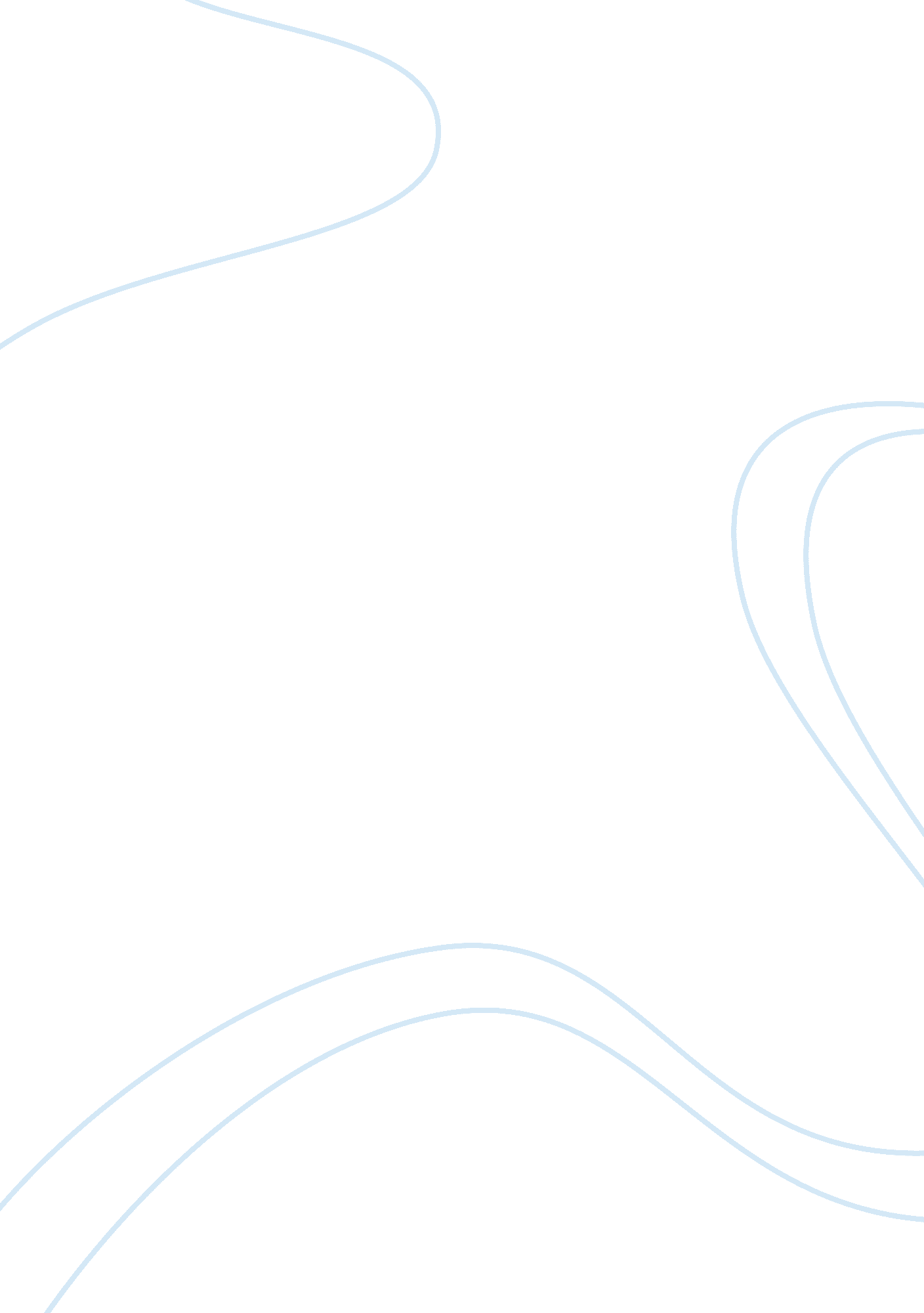 An no can’t tell 5. aside fromLiterature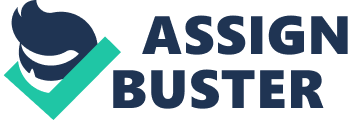 ANARTICLE ON THERAPYThisworksheet should be submitted along with the completed Submission Form to yoursupervisor. It is based on the articles on therapy from the JAMA series onUsers’ Guides to the Medical Literature. Reading these articles should behelpful to you in working through this worksheet as it pertains to your keyarticle(s). Feel free to makephotocopies. You can also print off additional copies from the CFPC Web Site (www. cfpc. ca/cme/pearls/pearlsmain. asp). Author(s): Short title: Journal/Year/Volume/Pages: A. ARE THE STUDY RESULTS VALID? 1. Was the assignmentof patients to treatment groups truly randomized? YesNoCan’t tell 2. Were all patientswho entered the study accounted for appropriately at the end? i) Is the numberrandomized the same as in results? (Try a best case/ worse case scenario.)ii) Were patientsanalysed in the groups they were allocated to at the start of the study? YesNoCan’t tell 3. Were patients, physicians, and those doing the assessments “ blind” to treatment? YesNoCan’t tell 4. Was similaritybetween groups documented? i) Is there a table ofbaseline characteristics? ii) Were differencescontrolled for in the analysis? YesNoCan’t tell 5. Aside from theintervention, were the groups treated in the same way? YesNoCan’t tell B. WHAT WERE THE RESULTS? 1. How large was thetreatment effect? 2. How precise wasthe estimate of the treatment effect? C. CAN THE RESULTS BE APPLIED TO YOUR PATIENT(S)? 1. Can the results beapplied to my patient (care)? i) Are study patientssimilar to your patient? YesNoCan’t tell 2. Were allclinically important outcomes reported? i) Were the mostimportant outcomes used? ii) Were quality oflife outcomes used? Assessment of adverse effects? YesNoCan’t tell 3. Are the likelytreatment benefits greater than the potential harms and costs? YesNoCan’t tell CONCLUSIONS  Theresults or recommendations are valid (from A). Yes No Can’t tell Theresults are clinically important (from B). Yes No Can’t tell The results are relevant tomy practice (from C). Yes No Can’t tell 